附件32022年度中华经典诵读网络专项培训专辑及班次时间安排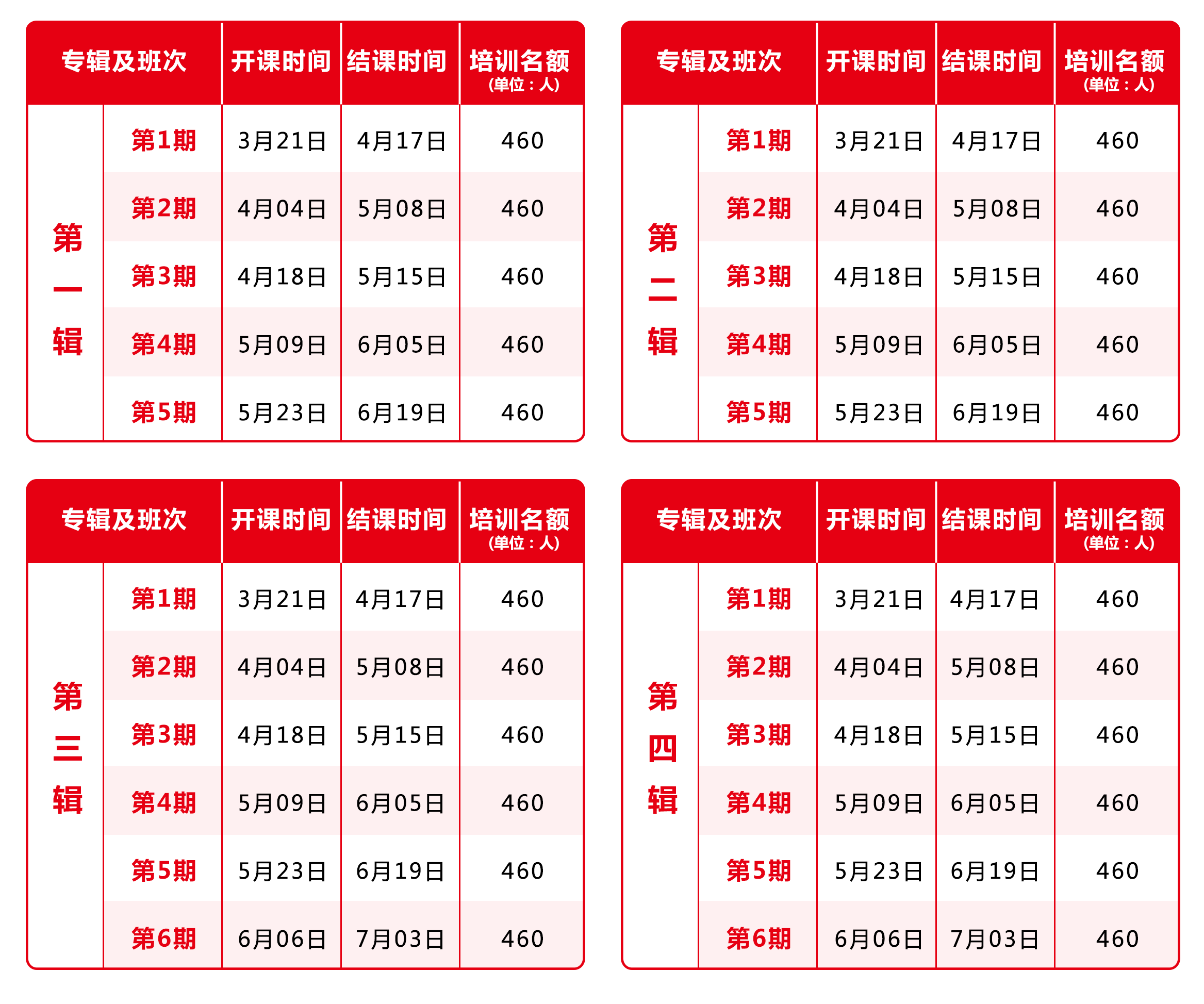 